Inscription 2022pour le camp d’entraînement de la fédération sportive suisse de tir.Remarque sur des actuelles restrictions de tes capacités d’activités, maladie, médicaments, allégies…, qui demande des mesures particulières:Ta source d’information sur l’offre du camp d‘entraînement:Je suis dâccord avec la publication d’une liste de participants avec le nom, adresse et numéro de téléphone.Date, lieu:      ,       		Signature participant/e:Confirmation de l’entraîneur que l’athlété en  question a été formé dans le cadre de cours J+S ou esa et wue le niveau de performance indiqué (cf page 1) et correct:Nom, prénom de l‘entraineur		     ,      Date, lieu:      ,       		Signature de l’entraîneur :Pour les participants mineurs la signature de l’un des parent ou du représentant légal est exigée.Nom, Prénom du représentant légale: 		     ,      Date, lieu:      ,       		Signature du représentant légale :Inscription envoyer à:	Fédération sportive suisse de tir	Bereich AR	Lidostrasse 6	6006 Luzern	ausbildung@swissshooting.ch Les informations relatives aux camp, aux localités ainsi qu’aux frais de participation sont à dispositions sur le site internet www.swissshooting.ch 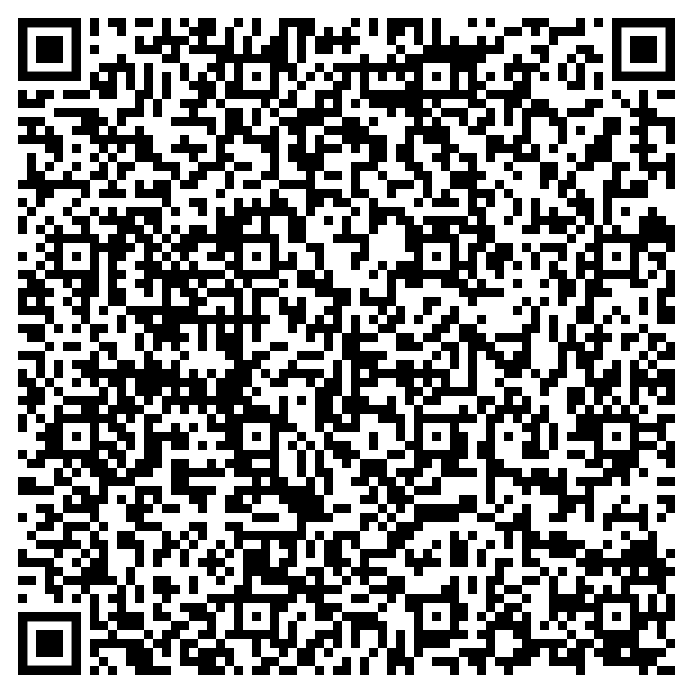 Nom:Prénom:Prénom:Prénom:Rue:No. postale, lieu:No. postale, lieu:No. postale, lieu:Tél privé:Adresse email:Adresse email:Adresse email:Date de naissance:No. licence:No. licence:No. licence:Je m’inscrit pour le:Je m’inscrit pour le:Je m’inscrit pour le:Je m’inscrit pour le:Je m’inscrit pour le:Je m’inscrit pour le:Je m’inscrit pour le:Je m’inscrit pour le:Je m’inscrit pour le: Camp > 21 Camp > 21 Camp > 21 camp printemps < 21 camp printemps < 21 camp automne < 21 camp automne < 21 camp automne < 21 camp automne < 21Discipline préféré: (pour le camp du printemps et de l‘automne identique)Discipline préféré: (pour le camp du printemps et de l‘automne identique)Discipline préféré: (pour le camp du printemps et de l‘automne identique)Discipline préféré: (pour le camp du printemps et de l‘automne identique)Discipline préféré: (pour le camp du printemps et de l‘automne identique)Discipline préféré: (pour le camp du printemps et de l‘automne identique)Discipline préféré: (pour le camp du printemps et de l‘automne identique)Discipline préféré: (pour le camp du printemps et de l‘automne identique)Discipline préféré: (pour le camp du printemps et de l‘automne identique) Camp carabine olympique:	Cours 22/1 Camp carabine olympique:	Cours 22/1 Camp carabine olympique:	Cours 22/1 Camp carabine olympique:	Cours 22/1 Camp > 21 fusil:	Cours 22/5 Camp > 21 fusil:	Cours 22/5 Camp > 21 fusil:	Cours 22/5 Camp > 21 fusil:	Cours 22/5 Camp > 21 fusil:	Cours 22/5 Camp pistolet:	Cours 22/2 Camp pistolet:	Cours 22/2 Camp pistolet:	Cours 22/2 Camp pistolet:	Cours 22/2 Camp > 21 pistolet:	Cours 22/6 Camp > 21 pistolet:	Cours 22/6 Camp > 21 pistolet:	Cours 22/6 Camp > 21 pistolet:	Cours 22/6 Camp > 21 pistolet:	Cours 22/6 Camp TargetSprint:	Cours 22/3 Camp TargetSprint:	Cours 22/3 Camp TargetSprint:	Cours 22/3 Camp TargetSprint:	Cours 22/3 Camp fusil ordonnance / standard:	Cours 22/4 Camp fusil ordonnance / standard:	Cours 22/4 Camp fusil ordonnance / standard:	Cours 22/4 Camp fusil ordonnance / standard:	Cours 22/4Début de ton activité de tir: Début de ton activité de tir: Début de ton activité de tir: Début de ton activité de tir: Degré performance atteint selon FTEMDegré performance atteint selon FTEMDegré performance atteint selon FTEMDegré performance atteint selon FTEM F1 seulement TargetSprint F2 F3 T1 F1 seulement TargetSprint F2 F3 T1 F1 seulement TargetSprint F2 F3 T1 F1 seulement TargetSprint F2 F3 T1 F1 seulement TargetSprint F2 F3 T1Ta société de tir:Ta société de tir:Ta société de tir:Ta société de tir:Nom de ton moniteur J+S / esa: Nom de ton moniteur J+S / esa: Nom de ton moniteur J+S / esa: Nom de ton moniteur J+S / esa: Performance personnelle (meilleure score)Performance personnelle (meilleure score)Performance personnelle (meilleure score)Performance personnelle (meilleure score)Performance personnelle (meilleure score)Performance personnelle (meilleure score)Performance personnelle (meilleure score)Performance personnelle (meilleure score)Performance personnelle (meilleure score)DisciplineDisciplineEvénementEvénementEvénementEvénementAnnéeAnnéePointsDisciplines fusil olympique:Disciplines fusil olympique:Disciplines fusil olympique:Disciplines fusil olympique:Disciplines fusil olympique:Disciplines fusil olympique:Disciplines fusil olympique:Disciplines fusil olympique:Disciplines fusil olympique:fusil 10mfusil 10mfusil 50m couchéfusil 50m couchéfusil 50m trois positionsfusil 50m trois positionsDisciplines non olympique fusil / ordonnance:Disciplines non olympique fusil / ordonnance:Disciplines non olympique fusil / ordonnance:Disciplines non olympique fusil / ordonnance:fusil d’ordonnance et standard 300m couché fusil d’ordonnance et standard 300m couché fusil d’ordonnance et standard 300m trois positionsfusil d’ordonnance et standard 300m trois positionsfusil d’ordonnancefusil d’ordonnanceDisciplines pistolet:Disciplines pistolet:Disciplines pistolet:Disciplines pistolet:10m pistolet AC25m pistolet sport50m pistolet libre25m vitesse olympiquePistolet à percussion central ou ordonnance Société Société cantonale Internet Bulletin tir suisse Autres:      Oui Non 